ПРИЛОЖЕНИЯ ПРИЛОЖЕНИЕ 1 Анкета «Хорошо ли ребёнку в школе?»В школе я чувствую себя совершенно свободно.Ребята в нашем классе радуются, когда другие получают плохие отметки.Я очень волнуюсь потому, что часто не понимаю объяснения учителя.Я думаю, что могу на уроках выполнять больше заданий, если потребуется.Очень хочется отдохнуть.Если бы разрешалось, я бы пропускал (пропускала) уроки.Ребята в классе раздражительны и обидчивы, ссорятся и ругаются.Я всегда боюсь отвечать у доски.Мои одноклассники с уважением относятся ко мне.Часто на уроках я чувствую, что устал (устала).Когда я иду в школу мне грустно, у меня  плохое настроение.В классе ребята любят посмеяться над недостатками других.Когда учитель собирается дать классу задание или самостоятельную работу, я чувствую страх, что не справлюсь.Я точно знаю, что мои родители очень любят меня.Мне часто кажется, что я болен (больна).Почти всё свободное время я трачу на выполнение домашнего задания.Когда я сравниваю ребят нашего класса с другими, мне кажется, что самые плохие дети учатся в нашем классе.Когда вечером я ложусь спать в постель,  я с тревогой думаю о том, что учителя постоянно недовольны мной.Мне кажется, что учителя постоянно недовольны мной.Я думаю, что плохо вижу.Мне интересно в школе.Мне нравятся ребята в моём классе.Я стараюсь как можно лучше выполнить задание, но обычно у меня ничего не получается.Я сильно переживаю, когда сравниваю себя с другими.Обычно я спокоен (спокойна) и полон (полна) силФамилия, имя___________________________________________________Дата _____________________________Анкета «Моё здоровье»  (да-3,  2 – частично, 1 нет)Часто  ты пропускаешь  занятия по болезни и по каким причинам: Из- за  простудных заболеваний______ Из-за отсутствия  закалки_______ По другим причинам_________Делаешь ли по утром физическую зарядку?______Регулярно ли посещаешь уроки физкультуры?______Занимаешься  на уроке физкультуры: С полной отдачей_____Без желания_____Лишь бы не ругали______Занимаешься ли ты спортом длительно:В школьной секции____Самостоятельно _____Оцени степень усталости на уроках сегодня:На математике_____На немецком_____На химии____На истории_____На физкультуре____На русском______Были  ли на уроке физкультминутки?___Анкета 1 классНравится ли тебе  ходить в школу?Да – красный; нет – синий; не знаю – жёлтый.Больше всего тебе нравится:- заниматься со взрослыми ( красный); - смотреть телевизор (синий);- играть с игрушками (зелёный);-затрудняюсь ответить (жёлтый).3.  В школе тебе больше всего нравится: -перемены (красный);- друзья (синий);- занятия (зелёный);- затрудняюсь ответить (жёлтый).4. Хотел бы ты ещё на год остаться в детском саду или дома? Да- синий;   нет – красный;  не знаю – жёлтый.5. Если  бы была  возможность учиться дома с мамой, ты бы согласился? 		Да – синий; нет – красный;  не знаю – жёлтый.Анкетирование родителей «Трудности обучения в школе» ( подчеркните нужный ответ)Нравится ли Вашему ребёнку в школе?-очень нравится;   	  	нравится; 		не нравится;      	  не хочет идти в школу.2.  Трудно ли Вашему ребёнку учиться?	-трудно, но справляемся;  		легко; 		 боимся не справиться.3.   Сколько времени тратит Ваш ребёнок на приготовление уроков?	-до 1 часа; 	до 2 часов;	более 2 часов.	4.  Бывают ли у ребёнка отрицательные эмоции во время приготовления уроков: гнев, плач, крик и т.д. ?	-не бывает;	редко бывает;	постоянно бывает. 5.  Если у ребёнка бывают отрицательные эмоции, то какова их причина?	-забыл задание;	не понял  как делать;	не хочет выполнять.6.  Как поздно Ваш ребёнок ложится спать?	-в 22 часа;		в 21  час;		позднее 22часов;		раньше 21 часа.7.  Каким он встаёт по утрам?	-выспался, но ленится вставать;		достаточно бодрым;		трудно разбудить.8.  Жалуется ли Ваш ребёнок на недомогание?	-не жалуется;		капризничает без видимой причины;		постоянно недомогает.9.Устраивает ли Вас самочувствие Вашего ребёнка в школе и дома за уроками?	-устраивает;		полностью устраивает;	не устраивает.Анкета для родителейБуду Вам признательна за ответы на вопросы.Чем интересуется Ваш ребёнок?Допишите предложения:Мой ребёнок любит________________________________________________Мой ребёнок хочет__________________________________________________Меня беспокоит____________________________________________________Мне нравится_____________________________________________________Из предлагаемых ниже задач отметьте четыре наиболее актуальных для вашего ребёнка:- приобретение необходимой суммы знаний;-комфортное эмоциональное состояние;-чувство уверенности в своих силах;-умение высказать свою точку зрения;-умение самостоятельно нестандартно мыслить;-умение находить контакт и взаимодействие с окружающими;-умение точно выполнять поставленную задачу;-умение фантазировать, творческая активность;-умение учиться;-желание познавать новое, развитие познавательного интереса.4. С какими психологическими особенностями Вы сталкиваетесь при повседневном общении с ребёнком?- повышенная чувствительность к происходящему с ним;- повышенная тревожность, боязнь новых людей, событий;- повышенная чувствительность к прикосновениям;-повышенная ранимость, обидчивость:;-неумение сопереживать;-отсутствие эмоционального отклика на происходящее с ним;-повышенная двигательная активность;-быстрая утомляемость;-пассивность.5. Что Вас особенно беспокоит в вашем ребёнке?Благодарю за помощь! Анкета для родителейБуду Вам признательна за ответы на вопросы.Чем интересуется Ваш ребёнок?Допишите предложения:Мой ребёнок любит________________________________________________Мой ребёнок хочет__________________________________________________Меня беспокоит____________________________________________________Мне нравится_____________________________________________________Из предлагаемых ниже задач отметьте четыре наиболее актуальных для вашего ребёнка:- приобретение необходимой суммы знаний;-комфортное эмоциональное состояние;-чувство уверенности в своих силах;-умение высказать свою точку зрения;-умение самостоятельно нестандартно мыслить;-умение находить контакт и взаимодействие с окружающими;-умение точно выполнять поставленную задачу;-умение фантазировать, творческая активность;-умение учиться;-желание познавать новое, развитие познавательного интереса.4. С какими психологическими особенностями Вы сталкиваетесь при повседневном общении с ребёнком?- повышенная чувствительность к происходящему с ним;- повышенная тревожность, боязнь новых людей, событий;- повышенная чувствительность к прикосновениям;-повышенная ранимость, обидчивость:;-неумение сопереживать;-отсутствие эмоционального отклика на происходящее с ним;-повышенная двигательная активность;-быстрая утомляемость;-пассивность.5. Что Вас особенно беспокоит в вашем ребёнке?Благодарю за помощь! Анкета для детей.Нравится ли тебе рассказывать своим родителям о прожитом дне?______________________________________________________________________________________Всегда ли твои родители выслушивают тебя до конца?______________________________________________________________________________________С кем ты скорее поделишься своим секретом – с мамой? папой? другом? подругой?Какие ласковые слова говорят тебе родители, и в каких случаях?_______________________________________________________________________________________Считает ли семья праздником твой день рождения?__________________________________________________________________________________________________________________________________      7.Если бы ты был волшебником, что бы ты хотел изменить в своей семье?_______________________________________________________________________________________________________________    8. Наказывают ли тебя дома? Как?______________________________________________________________________________________________________________________________________________________________________________________________________________________________________________________________________________________________________________________________________________________________________________________________________________Фамилия  родителей_______________________________________________Анкетный вопрос «Мир вашему дому»Выберите одно приоритетное качество.Как вы думаете, чего ждёт ваш ребёнок от семьи, в которой он живёт?-хорошей организации быта;-радости общения;-покоя и защищённости.2.  Что более всего заботит вас в семье?-здоровье детей;-хорошая учёба;-трудовое участие детей в жизни семьи;- настроение детей и причины его изменений.3. Одинок ли ваш ребёнок в семье? -да;			-нет;		-не знаю;		-может быть.4. Как вы думаете, захочет ли ваш ребёнок, чтобы его семья была похожа на родительскую?- да;				-нет;			-не знаю.5. Какая из приведённых ниже жизненных установок является, по вашему мнению, для ребёнка наиболее значимой?-быть материально обеспеченным человеком;-встретить любовь;- иметь много друзей;-реализовать свои интеллектуальные возможности.6. Знаком ли ваш ребёнок с теми моральными и материальными проблемами, которые существуют  в семье?-да;		-нет;		-не знаю.7. Есть ли у вашего ребёнка секреты от семьи?-да;		-нет;		-не знаю.8. Что значит для вашего ребёнка вечер дома?-радость общения;-возможность быть самим самой;-мучение и пытка.9.  Сколько времени в день вы отводите на общение с ребёнком?10. Каковы проблемы, которые есть у вашего ребёнка?____________________________________________________________________________________________________________________________________________________________________________________________________________________________________________________________________________________________________________________________________________________________________________________________О родительском авторитетеТест «Какой вы родитель?»Подчеркните фразы, которые вы говорите в своей семье. 1. Ну сколько раз тебе повторять одно и то же! 2. Давай посоветуемся, как мне поступить. 3. Не знаю, что бы я без тебя делал(а) в этом случае!4. Господи! И в кого ты такой(ая) размазня? 5. Не нравятся мне твои друзья! 6. Где ты шлялся(лась), посмотри на себя, на кого ты похож(а)?7. Вот когда я был(а) в твоем возрасте... 8. Как бы я и жил(а) бы без тебя, ты мой (моя) советчик (советчица)! 9. Ну что у тебя за подруга (друг)! 10. Где у тебя в это время мысли были! 11. Умница ты моя (мой)! 12. У всех дети как дети, а у меня урод уродом! 13. Сообразительности не хватило у тебя на это, а вот на ...! 14. Глупости все это, думать надо! Оцените результаты, поставив себе 2 балла за ответы № 1, 4, 5, 6, 7, 9, 10, 12, 13, 14 и 1 балл – за все остальные ответы. К л ю ч:– 7–8 баллов. Живете, душа в душу. Ваш ребенок считается с вашим мнением. – 9–10 баллов. У вас нет последовательности в отношениях с вашим ребенком.– 11–12 баллов. Будьте внимательнее к своему ребенку. – 13–14 баллов. У вас недоверие к ребенку. Вам немедленно надо изменить ваше отношение. Уделяйте ребенку больше внимания.Карта адаптационного периода ученика (цы)  1 класса __________________________________________________	Индивидуальная и сводная карты адаптационного периода выглядят одинаково. Разницу составляет лишь заполнение карты. При заполнении индивидуальной карты в пустых графах ставятся знаки + или – («+» - да, «-» - нет), а при заполнении сводной карты по классу в пустых графах указывается количество человек, соответствующих данному параметру. Затруднение составит лишь подсчет первого месяца диагностирования. Далее можно фиксировать лишь изменения в количестве человек по каждому параметру. Изучение стартового уровня первоклассниковНазначение диагностических методик:

– обнаружить стартовые возможности первоклассников в сформированности предпосылок к продуктивной учебной деятельности;

– выявить индивидуальные различия между детьми.

Методики позволяют учителю правильно выстраивать образовательную программу класса, а также индивидуальную образовательную программу каждого ребенка. Каждая методика сопровождается описанием назначения задания, подробной инструкцией его проведения и уровневой оценкой результата его выполнения.

Фронтальное изучение детей осуществляется на второй-третьей неделе сентября, когда учитель уже имеет некоторое представление о своих учениках.

Представленные здесь методики позволяют установить:

– владение основными компонентами деятельности (восприятием цели, планированием деятельности, выбором средств для ее достижения, выполнением деятельности в соответствии с поставленной целью, самоконтролем и в случае необходимости коррекцией сделанного); уровень ее произвольности;

– интеллектуальную готовность: элементарное владение мыслительными механизмами (анализом, синтезом, сравнением, обобщением); способность к использованию знаний и умений в новых условиях; умение переключаться с одного найденного решения на поиск другого;

– развитие устной речи (внешнюю характеристику, связность);

– фонетический слух, перекодирование, графические навыки, владение предчисловыми представлениями («мало», «много», «столько же», «больше на...», «меньше на...»), представление о счете, упорядочивании, геометрических фигурах.

1. «Рисование бус» (методика И.И. Аргинской)

Назначение задания: выявить количество условий, которые может удержать ребенок в процессе деятельности при восприятии задания на слух; способность к самоконтролю.

Организация работы. Задание выполняется на отдельных листах с рисунком кривой, изображающей нитку. У каждого ребенка должно быть шесть разноцветных карандашей. Работа состоит из двух частей:

1) выполнение задания (рисование бус);
2) самоконтроль и в случае необходимости – перерисовывание бус.

Инструкция к 1-й части задания (повторяется два раза): 

«У каждого из вас на листочке нарисована нитка. На этой нитке нужно нарисовать пять круглых бусин. Все бусины должны быть разного цвета. Средняя бусина должна быть синей. Начинайте рисовать».

Инструкция ко 2-й части задания: 

«Сейчас я еще раз расскажу, какие нужно было нарисовать бусы, а вы проверьте свои рисунки – всё ли сделано правильно. Кто заметит ошибку, сделает ниже правильный рисунок. Слушайте внимательно». (Условие задания повторяется еще раз медленно, каждое условие выделяется голосом.)

а) Оценка задания (оценивается лучший вариант)
4-й уровень: задание выполнено правильно, учтены все четыре условия: количество бусин (пять), их форма (круглая или близкая к круглой), использование пяти разных цветов, фиксированный цвет средней бусины;

3-й уровень: учтены три условия;

2-й уровень: учтены два условия;

1-й уровень: учтено одно условие.

б) Оценка самоконтроля

4-й уровень: а) задание сразу выполняет правильно; б) при повторном выполнении ошибки исправляет правильно и полно;

3-й уровень: при повторном выполнении исправляет не все допущенные ошибки;

2-й уровень: а) при повторном выполнении ни одну из допущенных ошибок не устраняет; б) при повторном выполнении допускает одну или несколько ошибок;

1-й уровень: при наличии ошибок к заданию не возвращается.

2. «Продолжи узор» (модифицированный вариант методики Г.Ф. Кумариной)

Назначение задания: установить уровень развития зрительного анализа, умение удерживать зрительный образ, воспринятый с доски, и переносить его на рабочий лист; выявить умение устанавливать закономерность, способность к самоконтролю и самообучению.

Организация работы. Узор-образец выполняется заранее на доске, расчерченной в клетку (или на большом листе бумаги, прикрепленном к доске):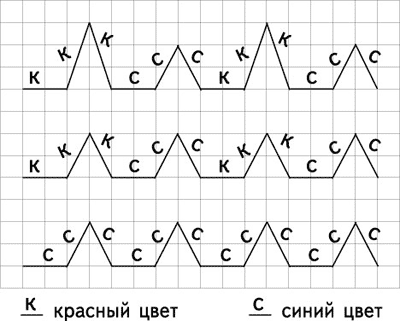 Узор выполняется двумя цветами, например красным и синим. Детям раздаются чистые листы в клетку. Перед каждым ребенком лежит шесть цветных карандашей.

Работа состоит из двух частей: 

1) срисовывание и продолжение трех узоров;
2) самоконтроль и в случае необходимости – перерисовывание узора (узоров), в котором (в которых) допущены ошибки.

Инструкция к 1-й части задания состоит из трех этапов: 

а) «Конечно, все вы раньше рисовали узоры и, надеюсь, любите это делать. Сейчас вы нарисуете на своих листочках первый узор – такой же, как на доске, – и продолжите его до конца строки». б) «Теперь срисуйте такой же, как на доске, второй узор и его тоже продолжите до конца строки». в) «А теперь срисуйте третий узор и тоже продолжите его до конца строки».

Инструкция ко 2-й части задания: 

«Теперь сверьте всю вашу работу с узорами, нарисованными на доске: выполняйте задание от нижнего рисунка к верхнему. Если увидите у себя ошибку, исправлять не надо. Нарисуйте новый узор пониже. (Учитель показывает на доске, где следует рисовать исправленный вариант.) Все ли поняли задание? Спросите сейчас, если что-то непонятно».

а) Оценка задания (оценивается лучший вариант)

4-й уровень: все три узора срисованы и продолжены правильно: соблюдена закономерность в расположении, величине линий, чередовании цветов;

3-й уровень: срисованы правильно второй и третий варианты узора;

2-й уровень: срисован правильно третий вариант;

1-й уровень: все узоры срисованы неправильно.

б) Оценка самоконтроля

4-й уровень: а) задание сразу выполняет правильно; б) при повторном выполнении ошибки исправляет правильно и полно;

3-й уровень: при повторном выполнении исправляет не все допущенные ошибки;

2-й уровень: а) при повторном выполнении ни одну из допущенных ошибок не устраняет; б) при повторном выполнении допускает одну или несколько ошибок;

1-й уровень: при наличии ошибок к заданию не возвращается.

в) Оценка развития графических навыков

4–3-й уровень: линии достаточно ровные, в основном выдержаны границы каждой линии и рисунка в целом;

2–1-й уровень: линии неровные, границы линий соблюдаются плохо.

3. «Раскрашивание фигур» (методика Н.Я. Чутко)

Назначение задания: выявить умения классифицировать наглядный материал (геометрические фигуры) по самостоятельно найденному основанию.

Организация работы.
Детям раздаются листы с нарисованными треугольниками. Перед каждым ребенком лежит шесть цветных карандашей.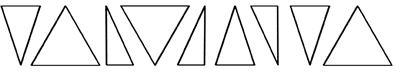 
Инструкция: 

«Вы много раз рисовали и раскрашивали разные фигуры. Сейчас внимательно рассмотрите эти фигуры и мысленно разделите их на несколько групп так, чтобы в каждой группе были одинаковые фигуры. Фигуры каждой группы нужно закрасить одинаковым цветом. Сколько найдете групп одинаковых фигур, столько и понадобится вам разных цветных карандашей. Цвет выбирайте сами». (Задание повторяется дважды.)

Оценка задания

4-й уровень: классификация выполнена – выделены три группы треугольников (3 равнобедренных треугольника, 3 равносторонних и 3 прямоугольных – названия треугольников даются для учителя);

3-й уровень:
допущена одна ошибка (неразличение одинаковых фигур в прямом и перевернутом положении или неразличение одинаковых фигур в прямом и зеркальном положении);

2-й уровень: допущены две ошибки (неразличение одинаковых фигур в прямом и перевернутом положении и в прямом и зеркальном положении);

1-й уровень: а) допущены три ошибки (неразличение одинаковых фигур в прямом и перевернутом положении, в прямом и зеркальном положении, а также неразличение разных треугольников); б) бессмысленное хаотическое раскрашивание фигур.

4. «Заселение дома» (методика И.И. Аргинской)

Назначение задания: выявить способность детей к рассмотрению ситуации с разных сторон, умение переключаться с одного найденного решения на поиск другого.

Организация работы. Учитель заранее на доске рисует дом (см. рисунок) и готовит три большие карточки с изображением «жильцов» дома: точки, палочки, галочки. Каждому ребенку дается листок с изображением такого же дома. Для работы нужен карандаш или ручка.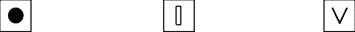 Задание состоит из двух частей: 1) обучающей; 2) основной.

Инструкция к 1-й части задания: 

«На ваших листочках нарисован дом. В нем шесть этажей. На каждом этаже три комнаты. В этом доме на каждом этаже живут такие жильцы: точка, палочка и галочка (учитель сопровождает свой рассказ показом карточек). На всех этажах эти жильцы живут в разном порядке. На самом верхнем этаже в первой комнате слева живет точка (рисует в окошке дома на доске точку), в средней комнате живет палочка (рисует). Подскажите, кто живет в последней комнате? (Дети называют галочку, и учитель рисует ее в окне.) Теперь нарисуйте карандашом на своем листочке, в какой комнате кто живет на шестом этаже. (Дети рисуют, учитель проверяет, правильно ли они выполняют рисунок, помогает тем, кто испытывает трудности.)Теперь будем заселять жильцами пятый этаж. В первой комнате слева на пятом этаже тоже живет точка. Подумайте, как нужно поселить палочку и галочку, чтобы они жили не в том порядке, как на шестом этаже?» 

Дети. В средней комнате – галочка, в последней – палочка.

Дети и учитель размещают жильцов на пятом этаже.

Инструкция ко 2-й части задания: 

«Мы вместе узнали, как живут жильцы на двух этажах. Осталось еще четыре этажа. Их вы заселите сами. На каждом этаже заселите одну точку, одну палочку и одну галочку так, чтобы на всех шести этажах они жили в разном порядке». (В случае необходимости инструкция повторяется дважды.)

Оценка задания (учитывается заселение только четырех нижних этажей)

4-й уровень: задание выполнено полностью – найдены четыре разных варианта размещения, не повторяющих заселение пятого и шестого этажей;

3-й уровень: найдены 2–3 различных варианта из четырех возможных;

2-й уровень: найден 1 вариант из четырех возможных;

1-й уровень: самостоятельных решений не найдено.

5. «Разметка» (методика Н.К. Индик, Н.А. Цирулик)

Назначение задания: диагностика особенностей зрительного анализа, умений планирования и контроля в практической деятельности.

Организация работы. Подготовить для каждого ребенка лист белой бумаги размером 12 ґ , шаблон из тонкого картона (прямоугольник 6 ґ ), простой карандаш.

Работа состоит из двух частей: 

1) основная; 2) самоконтроль и в случае необходимости – выполнение заново.

Инструкция к 1-й части задания: 

«Ребята, представьте, что надо украсить комнату флажками вот такой формы (показывает прямоугольник). Сегодня мы научимся размечать такие флажки на бумаге. Перед вами лист бумаги. Нужно сделать так, чтобы из него получилось как можно больше флажков. Поэтому, прежде чем обводить прямоугольники, подумайте, как вы это будете делать. Начинайте работу».

Инструкция ко 2-й части задания: 

«Сейчас каждый из вас внимательно посмотрит на свою разметку и сам ее оценит. Повторяю, что нужно было разместить на листочке как можно больше флажков. При разметке мы должны быть экономными. Если вы увидите, что можно было сделать лучше, разместить больше флажков, сделайте работу заново на оборотной стороне листка».

Оценка задания (оценивается лучший вариант)

4-й уровень: прямоугольники размещены на листе рационально – обводятся начиная от края листа, вплотную прилегают друг к другу; на листе 5 заданий выполнены верно;

3-й уровень: 3–4 задания выполнено верно;

2-й уровень: 1–2 задания выполнены верно;

1-й уровень: задание не выполнено.

6. «Диктант» (методика Н.В. Нечаевой)

Назначение задания: выявить уровень развития фонетического анализа слов, а также способности к переводу звуков речи в знаки, в данном случае – в кружки (перекодирование).

Организация работы.
Диктант выполняется на листке в клетку. Работа состоит из двух частей: 

1) обучающей; 2) основной.

Инструкция к 1-й части задания: 

«Несмотря на то что вы еще не умеете писать, вы сейчас сможете записать под диктовку несколько слов. Писать вы их будете не буквами, а кружками». Далее разбирается образец: «Хором произнесите медленно слово рак, а я под вашу диктовку запишу это слово кружками:



Проверим написанное, «прочитаем» кружки:



Все правильно».

Инструкция ко 2-й части задания: 

«Сейчас я буду диктовать разные слова, а вы на листочках нарисуйте столько кружков, сколько должно быть букв в каждом слове. Первое слово – ум. (Дети записывают.) Теперь под этим словом запишите слово ухо. (Указание о написании нового слова под уже написанным напоминается при записи каждого следующего слова.) 

Для диктанта предлагаем шесть слов, в которых не расходится количество звуков и количество букв, различающихся по слоговой трудности. Слова проговариваются четко, но без разделения на слоги: ум, ухо, сок, лапа, сосна, звезда, капитан.

Оценка задания

4-й уровень: правильно выполнены схемы всех семи слов;

3-й уровень: правильно выполнены 5–6 схем:

2-й уровень: правильно выполнены 2–4 схемы:

1-й уровень: правильно выполнена одна или не выполнено ни одной схемы.

7. «Чтение схем слов» (методика Н.В. Нечаевой)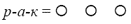 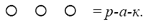 
Назначение задания: выявить умение осуществлять звуковой синтез и соотносить письменный код со звуковым (перекодирование, но обратное тому, что делает ученик при диктанте).

Организация работы. Каждый ребенок получает лист с рисунками животных и схемами их названий:

Работа состоит из двух частей: 

1) обучающей; 
2) основной.

Количество квадратов в схемах соответствует количеству букв в слове. Схемы расположены вразбивку по отношению к рисункам. Дети должны установить соответствие между названием животного и схемой, соединив их линией.



Инструкция к 1-й части задания: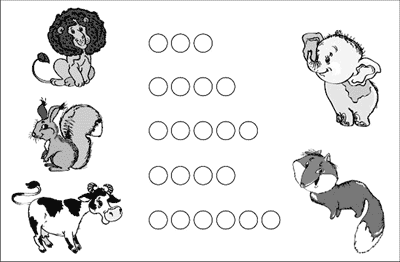 
«Сегодня вы попробуете "читать” слова, но написаны они не буквами, а квадратами». 

Далее разбирается образец. На доске две схемы:



Рядом с первой схемой прикрепляется рисунок, изображающий, например, волка, а рядом со второй схемой – сома. 

Учитель. Кто нарисован на этом рисунке? 

Д. Волк. 

У. Какой набор квадратов подходит к этому слову? 

Читаем вместе первую схему: 



Она не подходит. Читаем вторую схему: 



Она подходит. Соединим линией эту схему и рисунок.

Так же проводится «чтение» слова сом.

Инструкция ко 2-й части задания: 

«Теперь то же самое вы сделаете на своих листочках. Возьмите простой карандаш. Тихо произнесите название нарисованного животного. Найдите схему, которая соответствует этому названию. Соедините схему и рисунок. Не смущайтесь, если линии будут пересекаться, как это вышло на нашем образце». (Задание повторяется дважды.)

Оценка задания

4-й уровень: правильно соединены с рисунками все 5 схем;

3-й уровень: правильно соединены с рисунками 3–4 схемы;

2-й уровень: правильно соединены с рисунками 1–2 схемы;

1-й уровень: все схемы соединены с рисунками неправильно.

8. «Упорядочивание» (методика И.И. Аргинской)

Назначение задания: выявить уровень начальных математических представлений детей о счете предметов и умение упорядочивать.

Организация работы. 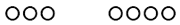 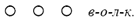 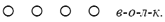 Каждый ребенок получает лист, на котором нарисованы 7 кругов с разным количеством точек: от одной до семи. Круги расположены в беспорядке. На листе должно быть место для выполнения задания ребенком.

Инструкция: 

«Внимательно рассмотри эти круги. В одних кругах точек мало, в других – много. Сейчас круги расположены в беспорядке. Подумай и расположи эти круги в ряд по порядку. Когда будешь искать тот или иной порядок, не забывай, что на кругах есть точки».

Оценка задания

4-й уровень: задание полностью выполнено верно – круги нарисованы в порядке убывания количества точек или в порядке их возрастания;

3-й уровень: в выстроенной последовательности кругов допущены 1–2 ошибки;

2-й уровень: в расположении кругов допущены 3–4 ошибки;

1-й уровень: допущено более 5 ошибок.

9. «Математический диктант» (методика И.И. Аргинской)

Назначение задания: выявление представлений о геометрических фигурах и счете.

Организация работы. Предъявляются семь разных предметов. Детям выдаются лист бумаги и карандаш. Задание состоит из 5 частей. 

Инструкция: 1) нарисуйте на листе столько же кругов, сколько на доске предметов (не меньше 5); 2) нарисуйте квадратов на один больше, чем кругов; 3) нарисуйте треугольников на 2 меньше, чем кругов; 4) обведите линией шесть квадратов; 5) закрасьте пятый круг.

Оценка задания:

4-й уровень: 5 заданий выполнены верно;

3-й уровень: 3–4 задания выполнены верно;

2-й уровень: 1–2 задания выполнены верно;

1-й уровень: ни одно задание не выполнено.

10. «Развитие устной речи» (методика Н.В. Нечаевой)

Назначение методики: установить внешние особенности устной речи, ее развернутость и связность.

Инструкция. Оценка развития устной речи устанавливается учителем на основании наблюдений за речью учащихся на уроках и вне уроков.

а) Оценка внешней характеристики устной речи

4-й уровень: в норме 5 показателей: 1) говорит охотно; 2) форма общения с учителями и учениками соответствует ситуации; 3) речь в основном грамматически правильна; 4) артикуляция достаточно чистая; 5) громкость нормативная;

3-й уровень: в норме 4 показателя;

2-й уровень: в норме 2–3 показателя;

1-й уровень: в норме 1 показатель.

б) Оценка связности устной речи

4-й уровень: говорит связными предложениями; может дать развернутую характеристику объекта или явления;

3-й уровень: речь состоит из предложений или отдельных слов, заменяющих предложение; характеристика объекта или явления дается в виде малосвязных мыслей;

2-й уровень: предложения почти не используются в речи, произносятся в основном отдельные слова; ученик испытывает большие трудности при характеристике объекта или явления;

1-й уровень: речь в основном состоит из междометий и частиц; содержание высказывания улавливается с трудом. (См. таблицу.)№ п/п 
Фамилия, имя 
Результаты выполнения диагностических заданий (в уровнях) 
Заключение


В результате анализа выполнения фронтальных диагностических заданий выявляются четыре основные группы учащихся: 

1-я группа – высокий уровень готовности к обучению – доминирует 4-й уровень с единичными показателями 3-го;

2-я группа – хороший уровень готовности к обучению – доминирует 3-й уровень с единичными показателями 4-го;

3-я группа – средний уровень готовности к обучению – доминируют 3–2-й уровни с единичными показателями или 4-го или 1-го уровней;

4-я группа – низкий уровень готовности к обучению – доминируют 2–1-й уровни.

Полученный в ходе изучения ребенка материал можно обобщить в любой удобной для вас форме. За основу можно взять предлагаемую нами таблицу «Результаты фронтальной диагностики стартового уровня первоклассников».

Советуем повторить диагностические задания, чуть изменив их, через месяц, затем в конце первой четверти и в конце декабря. Сравнение полученных результатов покажет динамику продвижения учеников в обучении и развитии. Если эта динамика носит явно прогрессирующий характер, значит, для обучения и развития ребенка созданы вполне комфортные условия.16111621271217223813182349141924510152025№П/ППАРАМЕТРЫ ХАРАКТЕРИСТИКИМЕСЯЦМЕСЯЦМЕСЯЦМЕСЯЦ№П/ППАРАМЕТРЫ ХАРАКТЕРИСТИКИсентябрьоктябрьноябрьдекабрьОсобенности учебной деятельностиОсобенности учебной деятельностиОсобенности учебной деятельностиОсобенности учебной деятельностиОсобенности учебной деятельностиОсобенности учебной деятельности1.Способен сосредоточиться на задаче и не отвлекаться в ходе решения 2.Ставит перед собой конкретную цель и добивается ее решения3.Понимает требования учителя и старается их выполнять4.Старается преодолевать трудности, возникающие на уроке5.На уроке демонстрирует способность обобщать имеющиеся знания6.Отделяет существенные свойства от несущественных7.Связно рассказывает о событиях своей жизни8.Ориентируется в основных понятиях времени9.Понимает и выполняет указания учителя на уроке без напоминания10.Способен выделить основной вопрос в задании и определить пути выполнения задания11.Простейшие мыслительные операции может осуществлять без опоры на наглядность12.Умеет пересказать содержание своими словами13.Связно выражает свои мысли14.Имеет достаточный словарный запас15.Пишет разборчиво, выполняя требования к письму16.Точно обводит контур, рисует мелкие детали17.Сохраняет работоспособность в течение урока 18.Работает в одном темпе с классомОсобенности поведения и общенияОсобенности поведения и общенияОсобенности поведения и общенияОсобенности поведения и общенияОсобенности поведения и общенияОсобенности поведения и общения19.Активен в общении, сам выбирает партнеров20.Не провоцирует конфликты, не бьет первым21.Имеет постоянных приятелей22.Может обратиться с просьбой к учителю 23.Уважителен с учителем, соблюдает дистанцию в общении24.Прислушивается к замечаниям, выполняет их25.Поддерживает опрятный внешний вид в течение дня26.Не списывает домашние задания27.Соблюдает принятые в классе правила поведения и общения28.При ответе у доски контролирует движения тела29.Владеет собой в ситуациях, когда необходимо молчание, сосредоточенность или ограничение движений30.Контролирует свои эмоции31.На уроке проявляет свои знания, активен32.Проявляет заинтересованность в получении новых знаний33.Самостоятельно добирается до школы34.Умеет пользоваться школьным буфетом35.Способен справиться с дежурством классаОтношение к учебной деятельностиОтношение к учебной деятельностиОтношение к учебной деятельностиОтношение к учебной деятельностиОтношение к учебной деятельностиОтношение к учебной деятельности36.Редко пропускает занятия37Проявляет заинтересованность в хорошей оценке38.Имеет все необходимые школьные принадлежности39.В меру переживает критические замечания учителя40.Усваивает школьную программу№Ф. И. ученикаРезультаты выполнения диагностических заданий (в уровнях) 
Результаты выполнения диагностических заданий (в уровнях) 
Результаты выполнения диагностических заданий (в уровнях) 
Результаты выполнения диагностических заданий (в уровнях) 
Результаты выполнения диагностических заданий (в уровнях) 
Результаты выполнения диагностических заданий (в уровнях) 
Результаты выполнения диагностических заданий (в уровнях) 
Результаты выполнения диагностических заданий (в уровнях) 
Результаты выполнения диагностических заданий (в уровнях) 
Результаты выполнения диагностических заданий (в уровнях) 
Результаты выполнения диагностических заданий (в уровнях) 
Результаты выполнения диагностических заданий (в уровнях) 
Результаты выполнения диагностических заданий (в уровнях) 
Результаты выполнения диагностических заданий (в уровнях) 
№Ф. И. ученика1122234567891010№Ф. И. ученикаабабв3456789аб